НАЛОГООБЛОЖЕНИЕ ОТДЕЛЬНЫХ ВЫПЛАТ, ПРОИЗВОДИМЫХ ПРОФСОЮЗНЫМИ ОРГАНИЗАЦИЯМИ В ПОЛЬЗУ ЧЛЕНОВ ПРОФСОЮЗА И ИНЫХ ФИЗИЧЕСКИХ ЛИЦ. 2022ООО "ЮрСпектр"Актуально на 28.02.2022В таблице приведены:- перечень отдельных видов социальных выплат, выплачиваемых профсоюзными организациями в пользу членов профсоюза и иных физлиц, с которыми профсоюзом не заключены трудовые или гражданско-правовые договоры;- порядок их обложения "зарплатными" налогами (подоходным налогом, страховыми взносами в бюджет государственного внебюджетного фонда социальной защиты населения Республики Беларусь, в том числе на профессиональное пенсионное страхование (далее - страховые взносы в ФСЗН), страховыми взносами по обязательному страхованию от несчастных случаев на производстве и профессиональных заболеваний в Белорусское республиканское унитарное страховое предприятие "Белгосстрах" (далее - страховые взносы в Белгосстрах)). Обратите внимание!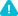 В таблице представлен порядок обложения "зарплатными" налогами выплат, которые производятся профсоюзными организациями за счет членских профсоюзных взносов и отчислений нанимателями денежных средств в соответствии с коллективным договором (соглашением) >>>.Необходимость начисления либо неначисления подоходного налога, страховых взносов в ФСЗН и Белгосстрах указывается соответствующими обозначениями ("+" - начисляются, "-" - не начисляются) и подтверждается ссылками на нормы законодательства.--------------------------------<1> Налоговый кодекс Республики Беларусь (далее - НК).<2> Закон Республики Беларусь от 31.01.1995 N 3563-XII "Об основах государственного социального страхования" (далее - Закон N 3563-XII).<3> Закон Республики Беларусь от 05.01.2008 N 322-З "О профессиональном пенсионном страховании" (далее - Закон N 322-З).<4> Перечень выплат, на которые не начисляются взносы на государственное социальное страхование, в том числе на профессиональное пенсионное страхование, в бюджет государственного внебюджетного фонда социальной защиты населения Республики Беларусь и по обязательному страхованию от несчастных случаев на производстве и профессиональных заболеваний в Белорусское республиканское унитарное страховое предприятие "Белгосстрах", утвержденный постановлением Совета Министров Республики Беларусь от 25.01.1999 N 115 (далее - Перечень N 115).<5> Положение о страховой деятельности в Республике Беларусь, утвержденное Указом Президента Республики Беларусь от 25.08.2006 N 530 (далее - Положение N 530).Copyright: (C) ООО "ЮрСпектр", 2022Исключительные имущественные права на данныйавторский материал принадлежат ООО "ЮрСпектр"N п/пНаименование выплатПодоходный налогПодоходный налогСтраховые взносы вСтраховые взносы вN п/пНаименование выплатПодоходный налогПодоходный налогФСЗНБелгосстрах1233451Подарки и выплаты (к государственным, профессиональным праздникам, к датам рождения, в связи с выходом на пенсию, для детей (к Новому году и другим праздникам) и др.):Подарки и выплаты (к государственным, профессиональным праздникам, к датам рождения, в связи с выходом на пенсию, для детей (к Новому году и другим праздникам) и др.):Подарки и выплаты (к государственным, профессиональным праздникам, к датам рождения, в связи с выходом на пенсию, для детей (к Новому году и другим праздникам) и др.):Подарки и выплаты (к государственным, профессиональным праздникам, к датам рождения, в связи с выходом на пенсию, для детей (к Новому году и другим праздникам) и др.):Подарки и выплаты (к государственным, профессиональным праздникам, к датам рождения, в связи с выходом на пенсию, для детей (к Новому году и другим праздникам) и др.):1.1членам профсоюза-п. 38 ст. 208 НК <1>-п. 38 ст. 208 НК <1>-ст. 7 Закона N 3563-XII <2>,п. 1 ст. 5 Закона N 322-З <3>,п. 18 Перечня N 115 <4>-п. 272 Положения N 530 <5>,п. 18 Перечня N 1151.2не членам профсоюза-п. 23 ст. 208 НК(в пределах 161 руб.)-п. 23 ст. 208 НК(в пределах 161 руб.)-ст. 7 Закона N 3563-XII,п. 1 ст. 5 Закона N 322-З-п. 272 Положения N 5302Вознаграждения, полученные членами профсоюза одновременно по двум основаниям - за добросовестное и активное участие в деятельности профсоюза и в связи с государственными праздниками, праздничными днями, памятными и юбилейными датами физлиц и организаций-п. 38-1 ст. 208 НК-п. 38-1 ст. 208 НК-ст. 7 Закона N 3563-XII,п. 1 ст. 5 Закона N 322-З,п. 18 Перечня N 115-п. 272 Положения N 530,п. 18 Перечня N 1153Путевки:Путевки:Путевки:Путевки:Путевки:3.1оплата стоимости путевок в санаторно-курортные и оздоровительные организации Республики Беларусь, приобретенных для детей, в том числе усыновленных (удочеренных), а также для лиц, над которыми установлена опека, попечительство, в возрасте до 18 лет-п. 14 ст. 208 НК-п. 14 ст. 208 НК-ст. 7 Закона N 3563-XII,п. 1 ст. 5 Закона N 322-З,п. 18 Перечня N 115-п. 272 Положения N 530,п. 18 Перечня N 1153.2оплата стоимости иных путевок на оздоровление и отдых:оплата стоимости иных путевок на оздоровление и отдых:оплата стоимости иных путевок на оздоровление и отдых:оплата стоимости иных путевок на оздоровление и отдых:оплата стоимости иных путевок на оздоровление и отдых:3.2.1членам профсоюза-п. 38 ст. 208 НК-п. 38 ст. 208 НК-ст. 7 Закона N 3563-XII,п. 1 ст. 5 Закона N 322-З,п. 18 Перечня N 115-п. 272 Положения N 530,п. 18 Перечня N 1153.2.2не членам профсоюза-п. 23 ст. 208 НК(в пределах 161 руб.)-п. 23 ст. 208 НК(в пределах 161 руб.)-ст. 7 Закона N 3563-XII,п. 1 ст. 5 Закона N 322-З-п. 272 Положения N 5304Оплата стоимости страховых услуг страховых организаций:Оплата стоимости страховых услуг страховых организаций:Оплата стоимости страховых услуг страховых организаций:Оплата стоимости страховых услуг страховых организаций:Оплата стоимости страховых услуг страховых организаций:4.1Республики Беларусь (в том числе по договорам добровольного страхования жизни, дополнительной пенсии, медицинских расходов) членам профсоюзап. 24 ст. 208 НК(в пределах 4178 руб.)п. 24 ст. 208 НК(в пределах 4178 руб.)ст. 7 Закона N 3563-XII,п. 1 ст. 5 Закона N 322-З,п. 18 Перечня N 115п. 272 Положения N 530,п. 18 Перечня N 1154.2иных стран членам профсоюза-п. 38 ст. 208 НК-п. 38 ст. 208 НК-ст. 7 Закона N 3563-XII,п. 1 ст. 5 Закона N 322-З,п. 18 Перечня N 115-п. 272 Положения N 530,п. 18 Перечня N 1154.3не членам профсоюза-п. 23 ст. 208 НК(в пределах 161 руб.)-п. 23 ст. 208 НК(в пределах 161 руб.)-ст. 7 Закона N 3563-XII,п. 1 ст. 5 Закона N 322-З-п. 272 Положения N 5305Материальная помощь, оказываемая:Материальная помощь, оказываемая:Материальная помощь, оказываемая:Материальная помощь, оказываемая:Материальная помощь, оказываемая:5.1в соответствии с законодательными актами, постановлениями Совета Министров Республики Беларусь-п. 12 ст. 208 НК-п. 12 ст. 208 НК-ст. 7 Закона N 3563-XII,п. 1 ст. 5 Закона N 322-З,п. 18 Перечня N 115-п. 272 Положения N 530,п. 18 Перечня N 1155.2в связи с чрезвычайной ситуацией природного и (или) техногенного характера при наличии документов, подтверждающих данные события (из органов МЧС, МВД и др.)-абз. 3 п. 30 ст. 208 НК-абз. 3 п. 30 ст. 208 НК-ст. 7 Закона N 3563-XII,п. 1 ст. 5 Закона N 322-З,п. 18 Перечня N 115-п. 272 Положения N 530,п. 18 Перечня N 1155.3в связи с постигшим их стихийным бедствием, пожаром, хищением имущества, увечьем и др. (без подтверждающих документов):в связи с постигшим их стихийным бедствием, пожаром, хищением имущества, увечьем и др. (без подтверждающих документов):в связи с постигшим их стихийным бедствием, пожаром, хищением имущества, увечьем и др. (без подтверждающих документов):в связи с постигшим их стихийным бедствием, пожаром, хищением имущества, увечьем и др. (без подтверждающих документов):в связи с постигшим их стихийным бедствием, пожаром, хищением имущества, увечьем и др. (без подтверждающих документов):5.3.1членам профсоюза-п. 38 ст. 208 НК-п. 38 ст. 208 НК-ст. 7 Закона N 3563-XII,п. 1 ст. 5 Закона N 322-З,п. 18 Перечня N 115-п. 272 Положения N 530,п. 18 Перечня N 1155.3.2не членам профсоюза-п. 23 ст. 208 НК(в пределах 161 руб.)-п. 23 ст. 208 НК(в пределах 161 руб.)-ст. 7 Закона N 3563-XII,п. 1 ст. 5 Закона N 322-З-п. 272 Положения N 5305.4в связи со смертью близких родственников:в связи со смертью близких родственников:в связи со смертью близких родственников:в связи со смертью близких родственников:в связи со смертью близких родственников:5.4.1членам профсоюза-п. 38 ст. 208 НК-п. 38 ст. 208 НК-ст. 7 Закона N 3563-XII,п. 1 ст. 5 Закона N 322-З,п. 18 Перечня N 115-п. 272 Положения N 530,п. 18 Перечня N 1155.4.2не членам профсоюза-п. 23 ст. 208 НК(в пределах 161 руб.)-п. 23 ст. 208 НК(в пределах 161 руб.)-ст. 7 Закона N 3563-XII,п. 1 ст. 5 Закона N 322-З-п. 272 Положения N 5305.5в связи со смертью члена профсоюза лицам, состоящим с умершим работником в отношениях близкого родства-п. 11-1 ст. 208 НК-п. 11-1 ст. 208 НК-ст. 7 Закона N 3563-XII,п. 1 ст. 5 Закона N 322-З-п. 272 Положения N 5305.6в связи с болезнью, тяжелым материальным положением и др.:в связи с болезнью, тяжелым материальным положением и др.:в связи с болезнью, тяжелым материальным положением и др.:в связи с болезнью, тяжелым материальным положением и др.:в связи с болезнью, тяжелым материальным положением и др.:5.6.1членам профсоюза-п. 38 ст. 208 НК-п. 38 ст. 208 НК-ст. 7 Закона N 3563-XII,п. 1 ст. 5 Закона N 322-З,п. 18 Перечня N 115-п. 272 Положения N 530,п. 18 Перечня N 1155.6.2не членам профсоюза-п. 23 ст. 208 НК(в пределах 161 руб.)-п. 23 ст. 208 НК(в пределах 161 руб.)-ст. 7 Закона N 3563-XII,п. 1 ст. 5 Закона N 322-З-п. 272 Положения N 5305.7на приобретение овощей, к отпуску, в связи со вступлением в брак, рождением ребенка, а также лицам, находящимся в отпуске по уходу за ребенком до достижения им возраста 3 лет, и. др.:на приобретение овощей, к отпуску, в связи со вступлением в брак, рождением ребенка, а также лицам, находящимся в отпуске по уходу за ребенком до достижения им возраста 3 лет, и. др.:на приобретение овощей, к отпуску, в связи со вступлением в брак, рождением ребенка, а также лицам, находящимся в отпуске по уходу за ребенком до достижения им возраста 3 лет, и. др.:на приобретение овощей, к отпуску, в связи со вступлением в брак, рождением ребенка, а также лицам, находящимся в отпуске по уходу за ребенком до достижения им возраста 3 лет, и. др.:на приобретение овощей, к отпуску, в связи со вступлением в брак, рождением ребенка, а также лицам, находящимся в отпуске по уходу за ребенком до достижения им возраста 3 лет, и. др.:5.7.1членам профсоюза-п. 38 ст. 208 НК-п. 38 ст. 208 НК-ст. 7 Закона N 3563-XII,п. 1 ст. 5 Закона N 322-З,п. 18 Перечня N 115-п. 272 Положения N 530,п. 18 Перечня N 1155.7.2не членам профсоюза-п. 23 ст. 208 НК(в пределах 161 руб.)-п. 23 ст. 208 НК(в пределах 161 руб.)-ст. 7 Закона N 3563-XII,п. 1 ст. 5 Закона N 322-З-п. 272 Положения N 5305.8лицам, нуждающимся в получении медицинской помощи, в том числе проведении операций, при наличии соответствующего подтверждения, выдаваемого в порядке, установленном Министерством здравоохранения Республики Беларусь-абз. 2 п. 30 ст. 208 НК-абз. 2 п. 30 ст. 208 НК-ст. 7 Закона N 3563-XII,п. 1 ст. 5 Закона N 322-З,п. 18 Перечня N 115-п. 272 Положения N 530,п. 18 Перечня N 1156Безвозмездная (спонсорская) помощь в денежной и (или) натуральной формах, а также пожертвования, поступившие на благотворительный счет банка Республики Беларусь:Безвозмездная (спонсорская) помощь в денежной и (или) натуральной формах, а также пожертвования, поступившие на благотворительный счет банка Республики Беларусь:Безвозмездная (спонсорская) помощь в денежной и (или) натуральной формах, а также пожертвования, поступившие на благотворительный счет банка Республики Беларусь:Безвозмездная (спонсорская) помощь в денежной и (или) натуральной формах, а также пожертвования, поступившие на благотворительный счет банка Республики Беларусь:Безвозмездная (спонсорская) помощь в денежной и (или) натуральной формах, а также пожертвования, поступившие на благотворительный счет банка Республики Беларусь:6.1инвалидам;детям-сиротам;детям, оставшимся без попечения родителейинвалидам;детям-сиротам;детям, оставшимся без попечения родителей-п. 29 ст. 208 НК(в пределах 16142 руб.)-ст. 7 Закона N 3563-XII,п. 1 ст. 5 Закона N 322-З-п. 272 Положения N 5306.2лицам, нуждающимся в получении медицинской помощи, в том числе проведении операций, при наличии соответствующего подтверждения, выдаваемого в порядке, установленном Министерством здравоохранения Республики Беларусьлицам, нуждающимся в получении медицинской помощи, в том числе проведении операций, при наличии соответствующего подтверждения, выдаваемого в порядке, установленном Министерством здравоохранения Республики Беларусь-абз. 2 п. 30 ст. 208 НК-ст. 7 Закона N 3563-XII,п. 1 ст. 5 Закона N 322-З-п. 272 Положения N 5306.3лицам в связи с чрезвычайной ситуацией природного и (или) техногенного характера при наличии документов, подтверждающих данные события (из органов МЧС, МВД и др.)лицам в связи с чрезвычайной ситуацией природного и (или) техногенного характера при наличии документов, подтверждающих данные события (из органов МЧС, МВД и др.)-абз. 3 п. 30 ст. 208 НК-ст. 7 Закона N 3563-XII,п. 1 ст. 5 Закона N 322-З-п. 272 Положения N 5307Материальное обеспечение в размере оплаты или возмещения профсоюзной организацией расходов на проведение спортивных, спортивно-массовых, культурных мероприятий, а также мероприятий, приуроченных к общереспубликанским и (или) профессиональным праздничным дням (за исключением доходов в виде призов, вознаграждений и иных поощрений в денежной и (или) натуральной форме за участие в таких мероприятиях, вознаграждений тренерам, судьям по спорту, а также иным физическим лицам, привлекаемым для проведения таких мероприятий по гражданско-правовым договорам)Материальное обеспечение в размере оплаты или возмещения профсоюзной организацией расходов на проведение спортивных, спортивно-массовых, культурных мероприятий, а также мероприятий, приуроченных к общереспубликанским и (или) профессиональным праздничным дням (за исключением доходов в виде призов, вознаграждений и иных поощрений в денежной и (или) натуральной форме за участие в таких мероприятиях, вознаграждений тренерам, судьям по спорту, а также иным физическим лицам, привлекаемым для проведения таких мероприятий по гражданско-правовым договорам)-подп. 2.3 ст. 196 НК-ст. 7 Закона N 3563-XII,п. 1 ст. 5 Закона N 322-З,п. 18 Перечня N 115-п. 272 Положения N 530,п. 18 Перечня N 1158Оплата расходов на проведение презентаций, юбилеев, банкетов, совещаний, семинаров, конкурсов профессионального мастерства, культурных, представительских мероприятий, связанных с осуществляемой профсоюзами деятельностью (за исключением доходов в виде призов, вознаграждений и иных поощрений в денежной и (или) натуральной форме за участие в таких мероприятиях, а также вознаграждений иным физическим лицам, привлекаемым для проведения таких мероприятий по гражданско-правовым договорам)Оплата расходов на проведение презентаций, юбилеев, банкетов, совещаний, семинаров, конкурсов профессионального мастерства, культурных, представительских мероприятий, связанных с осуществляемой профсоюзами деятельностью (за исключением доходов в виде призов, вознаграждений и иных поощрений в денежной и (или) натуральной форме за участие в таких мероприятиях, а также вознаграждений иным физическим лицам, привлекаемым для проведения таких мероприятий по гражданско-правовым договорам)-подп. 2.2 ст. 196 НК-ст. 7 Закона N 3563-XII,п. 1 ст. 5 Закона N 322-З,п. 18 Перечня N 115-п. 272 Положения N 530,п. 18 Перечня N 1159Призы и подарки за участие в мероприятиях, проводимых профсоюзной организацией, вручаемые:Призы и подарки за участие в мероприятиях, проводимых профсоюзной организацией, вручаемые:Призы и подарки за участие в мероприятиях, проводимых профсоюзной организацией, вручаемые:Призы и подарки за участие в мероприятиях, проводимых профсоюзной организацией, вручаемые:Призы и подарки за участие в мероприятиях, проводимых профсоюзной организацией, вручаемые:9.1членам профсоюза-п. 38 ст. 208 НК-п. 38 ст. 208 НК-ст. 7 Закона N 3563-XII,п. 1 ст. 5 Закона N 322-З,п. 18 Перечня N 115-п. 272 Положения N 530,п. 18 Перечня N 1159.2не членам профсоюза-п. 23 ст. 208 НК(в пределах 161 руб.)-п. 23 ст. 208 НК(в пределах 161 руб.)-ст. 7 Закона N 3563-XII,п. 1 ст. 5 Закона N 322-З-п. 272 Положения N 53010Оплата стоимости спортивной формы, фирменной одежды, униформы, специального снаряжения-подп. 2.4 ст. 196 НК-подп. 2.4 ст. 196 НК-ст. 7 Закона N 3563-XII,п. 1 ст. 5 Закона N 322-З,п. 18 Перечня N 115-п. 272 Положения N 530,п. 18 Перечня N 11511Оплата стоимости экскурсий, туристических поездок:Оплата стоимости экскурсий, туристических поездок:Оплата стоимости экскурсий, туристических поездок:Оплата стоимости экскурсий, туристических поездок:Оплата стоимости экскурсий, туристических поездок:11.1членам профсоюза-п. 38 ст. 208 НК-п. 38 ст. 208 НК-ст. 7 Закона N 3563-XII,п. 1 ст. 5 Закона N 322-З,п. 18 Перечня N 115-п. 272 Положения N 530,п. 18 Перечня N 11511.2не членам профсоюза-п. 23 ст. 208 НК(в пределах 161 руб.)-п. 23 ст. 208 НК(в пределах 161 руб.)-ст. 7 Закона N 3563-XII,п. 1 ст. 5 Закона N 322-З-п. 272 Положения N 53012Оплата стоимости абонементов в бассейны, спортивные клубы, фитнес-центры:Оплата стоимости абонементов в бассейны, спортивные клубы, фитнес-центры:Оплата стоимости абонементов в бассейны, спортивные клубы, фитнес-центры:Оплата стоимости абонементов в бассейны, спортивные клубы, фитнес-центры:Оплата стоимости абонементов в бассейны, спортивные клубы, фитнес-центры:12.1членам профсоюза-п. 38 ст. 208 НК-п. 38 ст. 208 НК-ст. 7 Закона N 3563-XII,п. 1 ст. 5 Закона N 322-З,п. 18 Перечня N 115-п. 272 Положения N 530,п. 18 Перечня N 11512.2не членам профсоюза-п. 23 ст. 208 НК(в пределах 161 руб.)-п. 23 ст. 208 НК(в пределах 161 руб.)-ст. 7 Закона N 3563-XII,п. 1 ст. 5 Закона N 322-З-п. 272 Положения N 53013Оплата стоимости подаренных живых цветов-подп. 2.4 ст. 196 НК-подп. 2.4 ст. 196 НК-ст. 7 Закона N 3563-XII,п. 1 ст. 5 Закона N 322-З,п. 18 Перечня N 115-п. 272 Положения N 530,п. 18 Перечня N 11514Оплата расходов по обеспечению бутилированной водой-подп. 2.4 ст. 196 НК-подп. 2.4 ст. 196 НК-ст. 7 Закона N 3563-XII,п. 1 ст. 5 Закона N 322-З,п. 18 Перечня N 115-п. 272 Положения N 530,п. 18 Перечня N 115